Objetivo. OA. 13, 18, 23, 25.Recordemos: Sílabas trabadas son aquellas contienen dos consonantes más la vocal.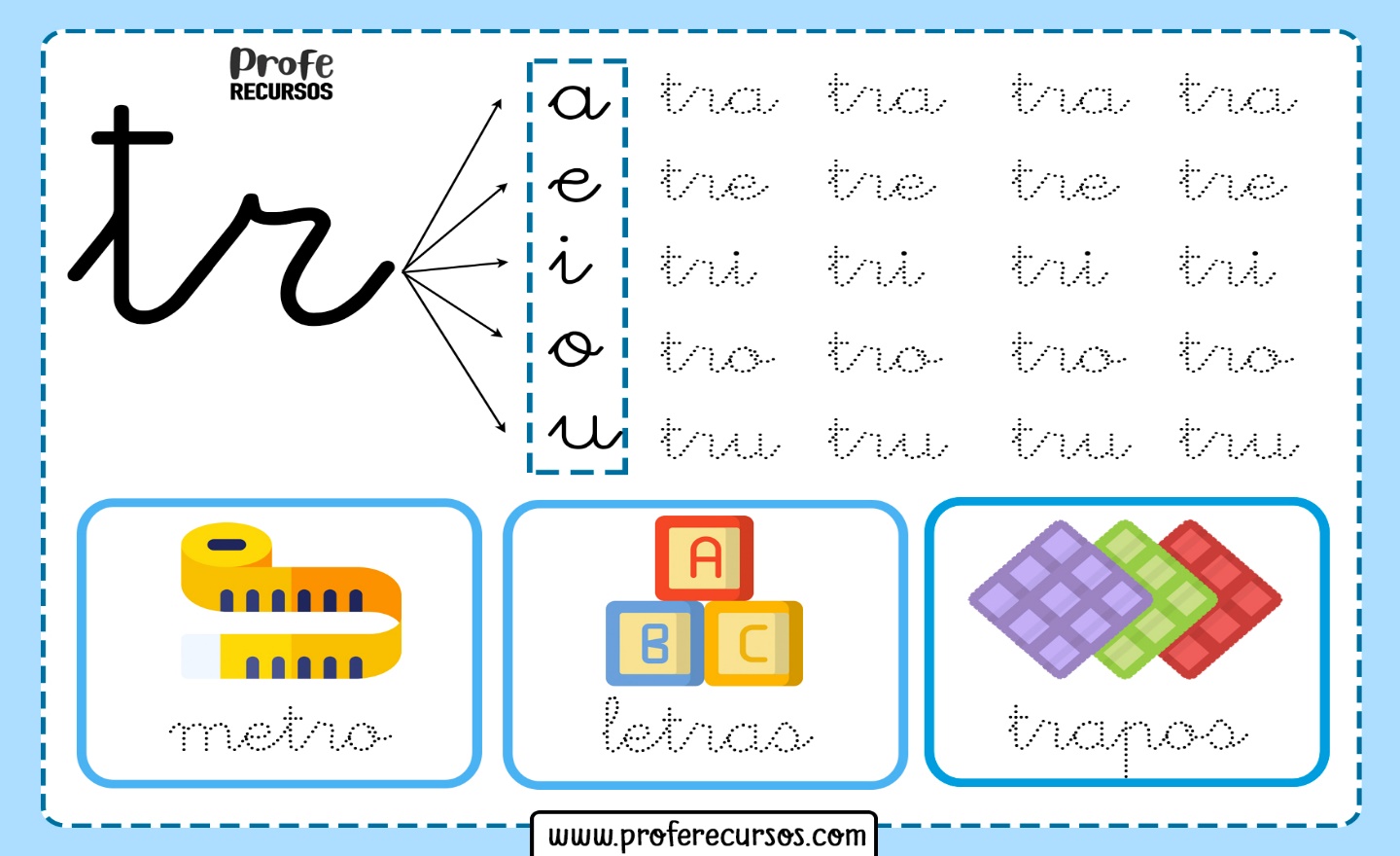 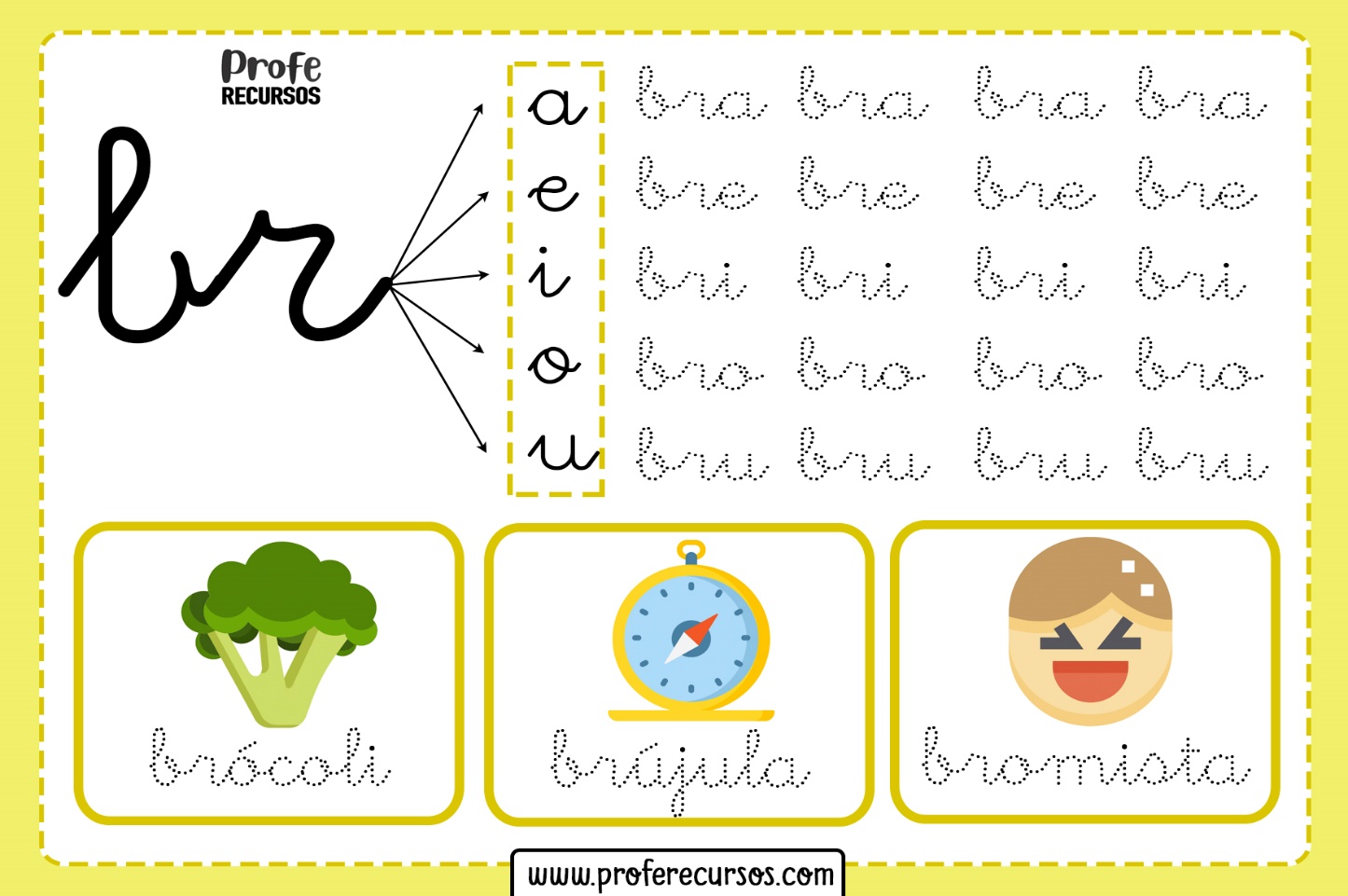 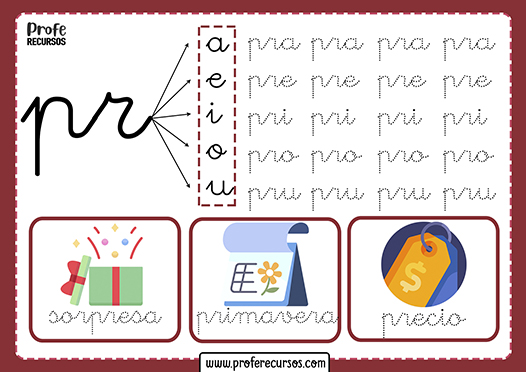 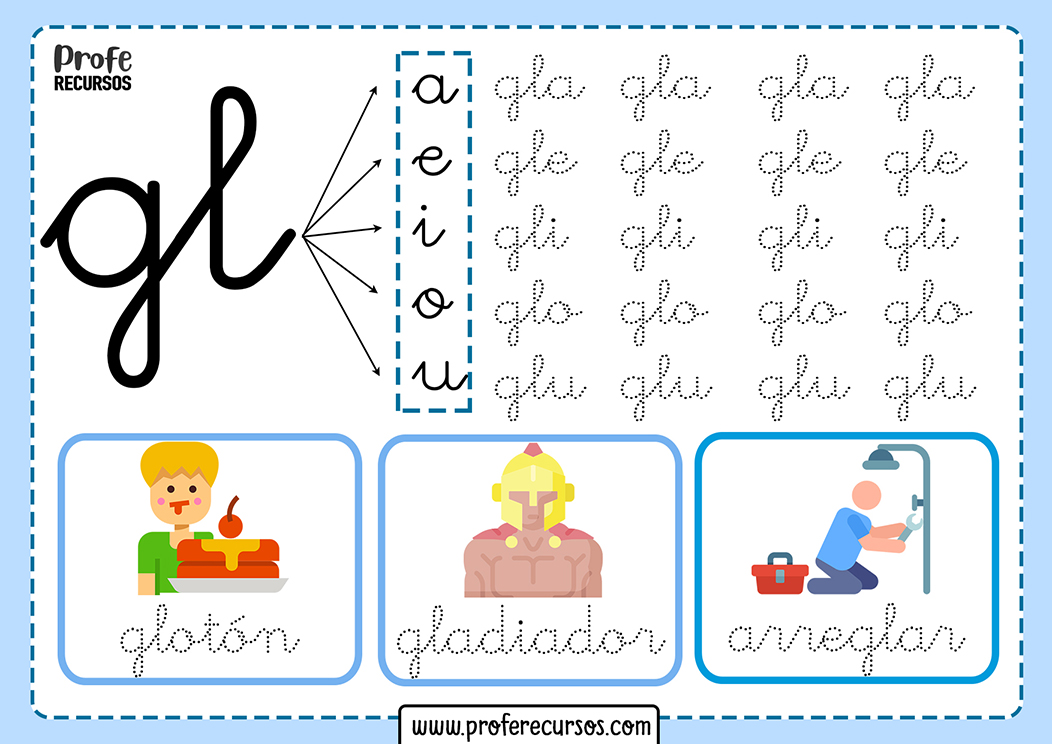 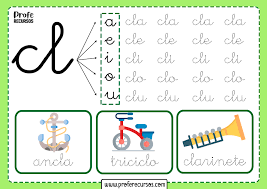 Finalmente.Escribe una oración con cada una de las sílabas. (5 oraciones en total)1. ___________________________________________________________________2. _________________________________________________________________________3. _________________________________________________________________________4. __________________________________________________________________________5. __________________________________________________________________________